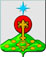 РОССИЙСКАЯ ФЕДЕРАЦИЯСвердловская областьДУМА СЕВЕРОУРАЛЬСКОГО ГОРОДСКОГО ОКРУГАРЕШЕНИЕот 28 августа 2019 года	                     № 44г. Североуральск     О награждении Почетной грамотой Думы Североуральского городского округа Руководствуясь Федеральным законом от 06.10.2003 года № 131-ФЗ «Об общих принципах организации местного самоуправления в Российской Федерации», Уставом Североуральского городского округа, на основании Положения о Почетной грамоте Думы Североуральского городского округа, утвержденного Решением Думы Североуральского городского округа от 30.05.2007 г. № 60, Дума Североуральского городского округаРЕШИЛА:1. За значительные успехи в организации, совершенствовании образовательного и воспитательного процессов, многолетний плодотворный труд и активную жизненную позицию наградить Почетной грамотой Думы Североуральского городского округа:         Варюхину Светлану Владимировну – учителя, заместителя директора по воспитательной работе Муниципального автономного общеобразовательного учреждения «Средняя общеобразовательная школа № 14 имени Героя России Дмитрия Шектаева»;           Зинову Елену Михайловну – учителя начальных классов Муниципального автономного образовательного учреждения «Средняя общеобразовательная школа  № 14 имени Героя России Дмитрия Шектаева»;           Манохину Ирину Германовну – учителя русского языка и литературы Муниципального автономного общеобразовательного учреждения «Средняя общеобразовательная школа № 13»;          Мирзагитову Елену Алексеевну – воспитателя  Муниципального автономного дошкольного образовательного учреждения  «Детский сад № 4»;           Хусаинову Ларису Юрьевну – учителя, заместителя директора по учебно-воспитательной работе Муниципального автономного общеобразовательного учреждения «Средняя общеобразовательная школа № 14 имени Героя России Дмитрия Шектаева»;        Чуманова Сергея Анатольевича – учителя изобразительного искусства и основ безопасности жизнедеятельности Муниципального автономного общеобразовательного учреждения общеобразовательной школы № 9.2.  За пропаганду здорового образа жизни, плодотворную работу в воспитании подрастающего поколения, большой вклад в развитие дзюдо в Североуральском городском округа наградить Почетной грамотой Думы Североуральского городского округа:Поздеева Владимира Александровича – тренера-преподавателя Муниципального автономного учреждения «Детско-юношеская спортивная школа».          3. Председателю Думы Североуральского городского округа (Е.С. Балбекова) вручить Почетные грамоты Думы Североуральского городского округа в торжественной обстановке на ежегодном Августовском совещании педагогических и руководящих работников Управления образования Администрации Североуральского городского округа.          4. Опубликовать настоящее Решение в газете «Наше слово» и разместить на официальном сайте Администрации Североуральского городского округа.Председатель ДумыСевероуральского городского округа                                              Е.С. Балбекова